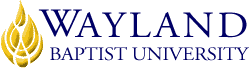 Wayland Mission Statement:  Wayland Baptist University exists to educate students in an academically challenging, learning-focused and distinctively Christian environment for professional success and service toGod and human kind.Intermediate Algebra WBU Online Winter 2019MATH 1300 – VC02Instructor: Dr. Chris ThornhillEmail: thornhillc@wbu.edu		
Office Phone: 806-291-1131 Course Description:Description:	This course develops skills in basic concepts of algebra, real numbers, linear equations and inequalities, polynomials, systems of equations and inequalities, and graphing and functions.Prerequisites:	This class is generally for students with some background in high school algebra (at least a semester). If you have not had any, ACAC MATH is strongly suggested. If you have (recently) had two years of high school algebra, take MATH 1304 (College Algebra).
Required Resources:Lecture Notes:	Lecture Notes for College Algebra by Dr. 	(Available through the Wayland Bookstore or downloadable from Blackboard)Student Access Code: 	MyLab Student Access Code – This will be provided for all students via VitalSource. 	Instructions for acquiring code will be provided in Blackboard.Supplies:  	All students need to have a scientific calculator that has at least log x, ln x, and the exponential function ()Optional Resource:Textbook (hard copy):  	INTERMEDIATE ALGEBRA FOR COLLEGE STUDENTS, 7th edition by Blitzer (ISBN: 978-0134469164)NOTE: The hard copy of the textbook is optional. The access code grants access to an online copy of the textbook.Assessment of Student Achievement:There are four components to student evaluation in this course.Homework Exercises: You have homework exercises that must be completed for each section that we cover in the course.  You will complete those online through Pearson’s MyMathLab (CourseCompass) Interface.  Instructions for registering in and using MyMathLab are included on Blackboard.  When you login to CourseCompass/MyMathLab you will be able to click on Homework and view your homework exercises.Weekly Quizzes: By the end of each week of the course you will be required to complete an online quiz covering the sections from that week.  The deadline for completing this quiz will be midnight on Sunday.  You can take the quiz up to three times and your highest score will be counted.  Each time you take the quiz, the questions will be randomly generated, but of the same type.
Exams: During the course, there will be two major exams: a Midterm and a Final.  Each test will cover approximately half of the course.  Both of these tests are to be taken in person at one of the external campuses or a testing center.  They will be paper and pencil tests which will be mailed to your instructor for grading. They must be proctored by an approved representative of the University. 
Lecture Video and Notes: You will need to watch the videos for this course and completely fill in the lecture notes for each section. Although this will not be graded, it is necessary for helping you succeed in this class. These are tools for introducing you to the material and having that material as a reference for study. Please do not neglect either the videos or the notes. Assessment of Student Achievement: (cont.)Homework	15%Weekly Quizzes	25%  Exams		60%A: 90 – 100	B:  80 – 89	C:  70 – 79	D:  60 – 69	F: Below 60Students shall have protection through orderly procedures against prejudices or capricious academic evaluation. A student who believes that he or she has not been held to realistic academic standards, just evaluation procedures, or appropriate grading, may appeal the final grade given in the course by using the student grade appeal process described in the Academic Catalog. Appeals  may  not  be  made  for  advanced  placement  examinations  or  course  bypass examinations. Appeals are limited to the final course grade, which may be upheld, raised, or lowered at any stage of the appeal process. Any recommendation to lower a course grade must be submitted through the Executive Vice President/Provost to the Faculty Assembly Grade Appeals Committee for review and approval. The Faculty Assembly Grade Appeals Committee may instruct that the course grade be upheld, raised, or lowered to a more proper evaluation.Outline/Outcome Competencies: The student will be able to solve linear, absolute value, and polynomial equations. The student will be able to solve simple and compound inequalities.The student will be able to derive linear equations and to understand rate of change.The student will be able to perform algebraic operations on polynomials, including factoring.The student will be able to use systems of equations to model real world situations.The student will be able to solve systems of equations using a variety of methods.The student will develop logical reasoning skills.The student will develop algebraic techniques necessary for problem-solving and mathematical modeling.Linear Equations	Term, Coefficient, Degree	Like and Unlike Terms, Simplification	Solving Linear Equations	Mathematical Models, Translating from Words to FormulasSets	Variable, Constant, Algebraic Expressions	Sets, Elements, Null Set	Real, Natural, Whole, Rational, and Irrational Numbers, Integers	Subset, Interaction, UnionProperties of Real Numbers	Double Negatives, Absolute Value	Commutative, Associative, Distributive, Identity, Inverse	Order of Operations	Roots and Powers	Scientific NotationGraphs	Quadrants, Plotting Points, Graphing FunctionsFunctions	Relation, Function, Domain, Range	Linear Functions, Intercepts, Slope	Standard Form, Slope-Intercept Form, Point-Slope Form	Parallel and Perpendicular Linear Functions	Adding, Subtracting, Multiplying, and Dividing Functions	Graphing Linear InequalitiesLinear Inequalities	Dividing and Multiplying by Negative Numbers	Number Line, Interval Notation, Solution Set	Compound Inequalities	Absolute Values	Systems of Linear InequalitiesSystems of Linear Equations	No Solutions, Infinite Solutions, One Solution	Solving by Graphing, Substitution, Elimination	Three-Variable ProblemsPolynomials	Degree, Leading Term, Leading Coefficient	Adding, Subtracting, and Multiplying Polynomials, FOIL	Factoring, Greatest Common Factor, Grouping, Special Factoring Formulas	Solving Polynomial EquationsStatement on Plagiarism and Academic Dishonesty: Wayland Baptist University observes a zero tolerance policy regarding academic dishonesty. Per university policy as described in the academic catalog, all cases of academic dishonesty will be reported and second offenses will result in suspension from the university.Disability Statement: In compliance with the Americans with Disabilities Act of 1990 (ADA), it is the policy of Wayland Baptist University that no otherwise qualified person with a disability be excluded from participation in, be denied the benefits of, or be subject to discrimination under any educational program or activity in the university. The Coordinator of Counseling Services serves as the coordinator of students with a disability and should be contacted concerning accommodation requests at (806) 291-3765. Documentation of a disability must accompany any request for accommodations.Course Schedule (All times are for the Central Time Zone, so plan accordingly)Course ScheduleWeek 1: November 11 – November 17Videos and Notes for Sections 1.1 – 1.2Homework Exercises Sections 1.1 – 1.2Weekly Quiz covering Sections 1.1 – 1.2
Due by 11:59 p.m. on Sunday, November 17.Week 2: November 18 – November 24Videos and Notes for Sections 1.3 – 1.4Homework Exercises 1.3 – 1.4Weekly Quiz covering 1.3 – 1.4 
Due by 11:59 p.m. on Sunday, November 24.Thanksgiving Break: November 25 – November 29Week 3: December 2 – December 8Videos and Notes for Sections 1.5 – 1.7Homework Exercises 1.5 – 1.7Weekly Quiz covering 1.5 – 1.7
Due by 11:59 p.m. on Sunday, December 8.Week 4: December 9 – December 15Videos and Notes for Sections 2.1 – 2.3Homework Exercises 2.1 – 2.3Weekly Quiz covering 2.1 – 2.3  
Due by 11:59 p.m. on Sunday, December 15.Week 5: December 16 – December 22Videos and Notes for Sections 2.4 – 2.5Homework Exercises 2.4 – 2.5Weekly Quiz covering 2.4 – 2.5Due by 11:59 p.m. on Sunday, December 22.Midterm Exam: Paper and Pencil exam (Proctored)(Covers Chapters 1 – 2) 
This needs to be completed between Monday, January 6 and Saturday, January 11.Week 6: January 6 – January 12Videos and Notes for Sections 3.1 – 3.3Homework Exercises 3.1 – 3.3Weekly Quiz covering 3.1 – 3.3
Due by 11:59 p.m. on Sunday, January 12.Week 7: January 13 – January 19Videos and Notes for Sections 4.1 – 4.2, 4.4Homework Exercises 4.1 – 4.2, 4.4Weekly Quiz covering 4.1 – 4.2, 4.4
Due by 11:59 p.m. on Sunday, January 19.Week 8: January 19 – January 26Videos and Notes for Sections 5.1 – 5.2Homework Exercises 5.1 – 5.2Weekly Quiz covering 5.1 – 5.2
Due by 11:59 p.m. on Sunday, January 26.Week 9: January 27 – February 2Videos and Notes for Sections 5.3 – 5.4Homework Exercises 5.3 – 5.4Weekly Quiz covering 5.3 – 5.4
Due by 11:59 p.m. on Sunday, February 2.Week 10: February 3 – February 9Videos and Notes for Sections 5.5, 5.7Homework Exercises 5.5, 5.7Weekly Quiz covering 5.5, 5.7
Due by 11:59 p.m. on Sunday, February 9.Week 11Review for FinalNo assignmentsFinal Exam: Paper and Pencil exam (Proctored)(Covers Chapters 3 – 5)This needs to be completed between Monday, February 10 and Saturday, February 15.Academic Honesty: Disciplinary action for academic misconduct is the responsibility of the faculty member assigned to this course.  The faculty member is charged with assessing the gravity of any case of academic dishonesty, and with giving sanctions to any student involved.Important Details
Here are a few VERY important details that you should make note of as you prepare to get the course underway: 

1.  The majority of the coursework – the homework and quizzes – will not be in Blackboard but instead at MyMathLab (Pearson’s MyLab and Mastering). However, your course on the Pearson site will be linked through your Blackboard account so that you do not have to log in to a separate website. Directions for registering for Pearson’s MyLab and Mastering are provided on Blackboard, and you will always login to MyMathLab through Blackboard. To log in to Blackboard, go to http://wbu.blackboard.com.

You need to set up your student account at Pearson’s MyMathLab before you begin any work in the course. You should have a Student Access Code available to you online through VitalSource. Instructions for this will be given in Blackboard. 
2. As part of this course, you will watch the series of lecture videos and fill in the lecture notes. The videos and book are downloadable from the Blackboard site. However, you will definitely need a broadband internet connection if you expect to watch the videos online. And if you download the lecture notes, you will need to print them to fill them in.

3. You will need a proctor for the midterm and the final, which will both be pencil and paper exams (NOT ONLINE), taken in person. However, if you are not able to take the exam in person, you still have the option of taking the midterm and final online using Examity. Contact your instructor at least a week before the exam if you plan to do so.If you live in a city with a Wayland campus, you must take the tests on that campus, so you do not need to submit a proctor request form. However, you should contact the campus the week before your test to arrange a date and time for you to take the test, to find out where the test will be administered, and to give them the course number (MATH1300 VC02) and instructor name (Dr. Thornhill).For the Plainview campus, contact the WBU Online offices at 800-203-9048. For external campuses, see the listing at this page for contact information. If you cannot take the tests on a Wayland campus, you must have your proctor approved by Wayland before they can administer the tests. The proctor must be approved every term (but only once per term) even if they have proctored tests for Wayland in past terms. Commonly used proctors are librarians holding a Master of Library Sciences, authorized employees at U.S. Military Education centers, and college testing centers (like Sylvan Learning). See the proctor request form for more details. For tips on finding a proctor, go to this link.The proctor request form is located at this page. Once the form is filled out, the proctor will receive an email requesting they provide certain information for verification. When the information has been provided, the Virtual Campus will approve or deny the request and will notify both the student and the proctor by email. This entire process must be completed at least a week before the Midterm. Do not forget to contact the proctor the week before the test to arrange a date and time and location (and to let them know the course number and instructor name).Again, if you are not able to take the exam in person, you still have the option of taking the midterm and final online using Examity. Contact your instructor at least a week before the exam if you plan to do so.Please email me with any questions you may have: Dr. Thornhill's email: thornhillc@wbu.edu.